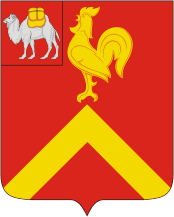 АДМИНИСТРАЦИЯ КРАСНОАРМЕЙСКОГО МУНИЦИПАЛЬНОГО РАЙОНА ЧЕЛЯБИНСКОЙ ОБЛАСТИПОСТАНОВЛЕНИЕот 06.04.2018 г. №. 253О внесении изменений в постановление администрации Красноармейского муниципального района от 03.06.2016 г. № 231В соответствии с Уставом Красноармейского муниципального района, ПОСТАНОВЛЯЮ:1. Внести изменения в Схему размещения нестационарных торговых объектов на земельных участках, в зданиях, строениях и сооружениях, находящихся в муниципальной собственности на территории Красноармейского муниципального района, утвержденную постановлением администрации Красноармейского муниципального района от 03.06.2016 г. 
№ 231, изложив ее в новой редакции (Приложение № 1).2. Управлению делами администрации района (Антипьеву Л.В.) опубликовать настоящее постановление в средствах массовой информации района и разместить на официальном сайте района.3. Организацию выполнения настоящего постановления возложить на отдел архитектуры и градостроительства администрации района 
(Переверзев Ю.А.) и управление экономического прогнозирования 
(Панова С.Д.).4. Контроль исполнения настоящего постановления возложить на заместителя главы района по ЖКХ и строительству (Диндиберин О.В.).	Глава района 								Ю.А. СакулинСхема размещения нестационарных торговых объектов на земельных участках, в зданиях, строениях и сооружениях,находящихся в муниципальной собственности на территории Красноармейского муниципального района№ п/пМестонахождение нестационарного торгового объекта (адрес нестационарного торгового объекта или адресный ориентир, позволяющий определить фактическое местонахождение нестационарного торгового объекта)Тип и специализация (при наличии) нестационарного торгового объектаПлощадь земельного участка, здания, строения, сооружения, на котором (в котором) расположен нестационарный торговый объект, предельная площадь земельного участка, здания, сооружения, на котором (в котором) планируется разместить нестационарный торговый объект (кв.м.)/кадастровый номер земельного участка, на котором расположен нестационарный торговый объектПлощадь нестационарного торгового объекта, предельная площадь планируемого к размещению нестационарного торгового объекта (кв. метров)Период размещения нестационарного торгового объектаНаименование и реквизиты хозяйствующего субъектаОГРН, ИННПринадлежность хозяйствующего субъекта к субъектам малого или среднего предпринимательства (да/нет)Разрешенный вид использования земельного участка, на котором располагается (предполагается разместить) нестационарный торговый объектФорма собственности земельного участка, здания, строения, сооружения, где расположен (предполагается разместить) нестационарный торговый объект1Челябинская обл., Красноармейский р-н, п. Лесной, ул. Центральная,  48 БПавильонСмешанные товары25,0074:12:1309001:34-Срок действия на 5 лет с 26.11.2014 г. - 25.11.2019Ситдикова Вероника Рафкатовна соглашение от 27.01.2015г.поселок  Лесной, улица Строительная, дом 14, квартира 13Пост админ. №741 от 25.11.2009 г. г.309743016900039,743202945206дадля размещения торгового павильонаМуниципальная2Челябинская область, Красноармейский район,  п. Лазурный, ул. Ленина, 8 АПавильонНепродовольственные товары50,0074:12:0910007:384-Срок действия на 4 года 11мес с 19.08.2016 г. - 18.07.2021 г.Баранникова Любовь Александровна, Челябинская область, Красноармейский район, п. Лазурный, ул. Комсомольская, д.16.Пост. админ. №758 от 22.10.2010 г.310743013700038743200619101дадля установки торгового павильонаМуниципальная3Челябинская обл., Красноармейский р-н, с. Миасское, ул. Кирова 1 ВПавильонПродовольственные товары25,0074:12:1107043:57-Срок действия 5 лет с 19.03.2010 г.- 17.03.2020 г.Трегубова Оксана Валерьевна, соглашение от 01.01.2014)село Миасское, улица Ленина, дом 6, квартира3.Пост. админ. №176 от 18.03.2010 г.307743026200015743014549873дадля размещения торгового павильонаМуниципальная4Челябинская обл., Красноармейский р-н, с. Миасское, ул. Спортивная, 15 АПавильонНепродовольственные товары (услуги)32,0074:12:1107030:57-Срок действия на 3 года с 17.06.2010 г. - 15.06.2018 г.Суркова Людмила Геннадьевна, Челябинская обл., Красноармейский р-н, с. Миасское, ул.40 лет Победы, д.1, кв.71.Пост админ №429 от 16.06.2010 г.306743009500039743014138922дадля размещения временного павильонаМуниципальная5Челябинская обл., Красноармейский р-н, ул. 40 лет Победы, напротив дома №2ПавильонНепродовольственные товары98,0074:12:1107013:406-Срок действия  на 10 лет с 25.08.2010 г. - 24.08.2020 г.Шевякова Алена Александровна, соглашение от 31.12.2015.Челябинская обл., Красноармейский р-н, с.Миасское, ул.Мира, д.17, кв.26Пост. админ. №627 от 24.08.2010 г.743201144186304743204700037дадля размещения торгового павильонаМуниципальная6Челябинская область, Красноармейский район,  с. Миасское, ул. Вострецова, дом 63 БПавильонПродовольственные товары24,0074:12:1107085:110-Срок действия на 10 лет с 17.09.2010 г. - 16.09.2020 г.Яковлева Галина Васильевна, г.Челябинск, ул.Героев Танкограда, д.106, кв.1Пост. админ №670 от 16.09.2010 г.дадля размещения торгового павильонаМуниципальная7Челябинская область, Красноармейский район,  с. Миасское, ул.Горького, №20ПавильонПродовольственные товары49,0074:12:1107082:40-Срок действия на 4 года 11 мес с 02.06.2016г. - 02.05.2021 г.Солдаткина Людмила Владимировна, Челябинская область, Красноармейский район, с.Миасское, ул.Строителей, д.1, кв.1.Пост. админ №645 от 13.06.2012 г.307743023600015743202830013дадля размещения торгового павильонаМуниципальная8Челябинская область, Красноармейский район, п. Лазурный, ул. Героев, 5 ЗПавильонНепродовольственные товары40,0074:12:0910007:263-Срок действия на 5 лет с 20.05.2013 г. - 19.05.2018 г.Пашнина Анна Васильевна дадля размещения торгового павильонаМуниципальная9Челябинская обл., Красноармейский район, с. Миасское, ул. Кирова, у автостанции киоск.ПавильонПродовольственные товары32,0074:12:1107055:21-Срок действия 5 лет с 28.12.2010 г.-27.12.2017 г.Сафонов Владимир Михайлович, Челябинская обл., Красноармейский район, с. Миасское, ул. 40 лет Победы, д.1, кв. 46.Пост.  админ № 920 от 27.12.2010 г.304743232200011743200000801дадля размещения торгового павильонаМуниципальная10Челябинская обл., Красноармейский р-н, п. Петровский, ул. Ленина, д.2 АПавильонПродовольственные товары36,0074:12:1209011:31-Срок действия на 4года 11мес. с 01.08.2016 г. - 01.07.2021 г.Краснова Татьяна Васильевна, Челябинская обл., Красноармейский р-н, с.Миасское, ул.Солнечная, д.36, кв.1.Пост. админ.  № 265 от 23.04.2010г.304743211800021743200008053дадля размещения торгового павильонаМуниципальная11Челябинская область, Красноармейский район,  п. Петровский, ул. Ленина, дом 18 АПавильонПродовольственные товары55,00---дапод коммерческий павильонМуниципальная12Челябинская область, Красноармейский район, п. Мирный, ул. Чепаева, рядом с домом №7ПавильонПродовольственные товары28,0074:12:1308005:115-Срок действия на 5 лет с 07.11.2016 г. - 07.10.2021 г.Толмачев Дмитрий Владимирович, Челябинская область, Красноармейский район, п. Мирный, ул. Пионерская, д.9, кв.12.Пост. админ. №609 от 05.08.2011.304743203600011743201627578дадля установки торгового павильонаМуниципальная13Челябинская область, Красноармейский район, п. Лазурный, ул. Ленина, дом 9 АПавильонНепродовольственные товары10,0074:12:0910007:393-Срок действия на 4 года 11 мес с 01.06.2016г. 01.05.2021 г.Хисамова Хадиса Еганшовна, Челябинская область, Красноармейский район, п.Лазурный,ул.Молодежная, д. 13.Пост. админ № 326 от 12.05.2011 г.310743013700049743200906307дадля размещения торгового павильонаМуниципальная14Челябинская область, Красноармейский район, п. Слава, ул. Ленина, №43 АПавильонНепродовольственные товары30,0074:12:0909006:10024,00Срок действия на 4 года 11 мес с 21.10.2016 г. – 20.09.2021г.Морозова Анна ВасильевнаСоглашение от 25.05.2015г.город Челябинск, улица Красносельская, дом 4, квартира1Соглашение о переходе прав Аредодателя от 07.11.2014 г. к договору аренды № 397 от 17.11.2011 г.дадля установки торгового павильонаМуниципальная15Челябинская область, Красноармейский район с. Миасское ул. Пионера 23 ВПавильонНепродовольственные товары44,0074:12:1107024:25-Срок действия на 4 года 11 мес с 02.06.2016г. - 02.05.2021 г.Зубарева Наталья Владимировна, 89193455799 Челябинская область, Красноармейский район с.Миасское ул. Первомайская дом 29 А,кв.34.Пост. админ № 49 от 04.02.2011 г.308743027400016743200062117дадля размещения торгового павильонаМуниципальная16Челябинская область, Красноармейский район, с. Миасское, ул. Ленина 4 АПавильонНепродовольственные товары(услуги)25,0074:12:1107023:14-Срок действия на 3 года с 25.03.2014г. - 24.03.2019 г.Алешкина Наталья Владимировна, 89514833458Челябинская область, Красноармейский район, с.Миасское, ул. 40 лет Победы, д1, кв.47Пост. админ № 163 от 25.03.2011г.304743203300067743200206256дадля установки торгового павильонаМуниципальная17Челябинская область, Красноармейский район, с. Миасское, ул. 40 лет Победы, около дома №2ПавильонНепродовольственные товары36,0074:12:1107013:410-Срок действия на 4 года 11 мес с 02.06.2016г. - 02.05.2021 г.Белоногов Евгений Александрович, 89028665602 Челябинская область, Красноармейский район, с. Миасское, ул. Родниковская, д. 25АПост. админ №269 от 21.04.2011 г.304743207000050743201349360дадля размещения торгового павильонаМуниципальная18Челябинская область, Красноармейский район, с. Миасское, ул.Ленина 29, №5ПавильонНепродовольственные товары40,0074:12:1107020:15-Срок действия на 4 года 11 мес. с 02.06.2016 г. -  02.05.2021 г.Мамедова Татьяна Юрьевна,89085841947Челябинская область, г.Копейск, пр.Славы, д.4, кв.24311741116600030743202056260дадля размещения торгового павильонаМуниципальная19Челябинская область, Красноармейский район, с. Миасское, ул. Ленина, №4 БПавильонНепродовольственные товары28,0074:12:1107023:15-Срок действия на 4 года 11 мес с 02.06.2016г. - 02.05.2021 г.Первых Галина Яковлевна,89507340154Челябинская область, Красноармейский район, с. Миасское, ул. Дружбы, дом 3 кв. 1Пост. админ №348 от 18.05.2011.743200755369дадля размещения павильона по оформлению документовМуниципальная20Челябинская область, Красноармейский район, с. Миасское, ул. Пушкина, №10 А------для размещения торгового павильонаМуниципальная21Челябинская область, Красноармейский район, с. Миасское, ул. 40 лет Победы, напротив дома №2, торговый павильон №1ПавильонПромышленные товары26,0074:12:1107014:6-Срок действия на 5 лет с 24.06.2011 г. - 23.06.2016 г.Смычник Анна Аркадьевна, 89026037612 Челябинская область, Красноармейский район, с. Миасское, ул. 40 лет Победы, д.5, кв.59Пост. админ №471 от 23.06.2011 г.нетдля размещения торгового павильонаМуниципальная22Челябинская область, Красноармейский район, с. Ачликуль, ул. Г. тукая, 84 АПавильонПродовольственные, промышленные товары36,0074:12:0608001:134-Срок действия на 4 года 11 мес с 03.07.2017 г. - 02.06.2022 г.Алабугское сельское потребительское общество, Челябинская область, Красноармейский район, с. Алабуга, ул. Комсомольская, д.1Пост админ № 656 от 18.06.2012 г.10274016806027432000762дапод установку торгового павильонаМуниципальная23Челябинская область, Красноармейский район, с. Тавранкуль, ул. Чеканина, 41 АПавильонПродовольственные товары61,0074:12:0513004:82-Срок действия на 10 лет с 14.06.2012 г. - 13.06.2022 г.ООО «МЕВ» Мышковец Елена Васильевна, 89028901282 Челябинская область, Красноармейский район,  село Алабуга, улица Береговая, д.20, кв.2Пост. админ № 648 от 13.06.2012 г.11074300003697430013068дадля размещения торгового павильонаМуниципальная24Челябинская область, Красноармейский район, п. Мирный, ул. Пионерская, №10 ВПавильонПродовольственные товары50,0074:12:1308003:208-Срок действия на 5 лет с 19.05.2012 г. - 18.05.2017 г.Коптеева Танзиля Шарифулловна, Челябинская область, Красноармейский район, поселок Мирный, у. 8-ое Марта, д. 8, кв. 10Пост. админ № 553 от 18.05.2012 г.304743202300052743200001146дапод установку торгового павильонаМуниципальная25Челябинская область, Красноармейский район, п. Мирный, ул. Комсомольская, №1 АПавильонПродовольственные товары24,0074:12:1308010:593-Срок действия на 10 лет с 06.07.2012 г. - 05.07.2022 г.Прокопьева Анастасия Александровна 89514452769, Челябинская область, Красноармейский район, село Миасское, улица 40 лет Победы, д.8, кв.5Пост. админ № 703 от 05.07.2012 г.312743029000037743014488701дадля размещения торгового павильонаМуниципальная26Челябинская область, Красноармейский район, с. Миасское, ул. 40 лет Победы, напротив дома №2ПавильонНепродовольственные товары40,0074:12:1107014:14-Срок действия на 4 года 11 мес с 21.04.2017 г. - 20.03.2022 г.Белоногову Евгению Александровичу Челябинская область, Красноармейский район, с. Миасское, Пост. админ №113 от 10.02.2012 г.308743015500021743200677826дадля размещения торгового павильонаМуниципальная27Челябинская область, Красноармейский район, с. Миасское, ул. 40 лет Победы, южнее дома №2ПавильонПромышленные товары40,0074:12:1107014:16-Срок действия  на 10 лет с 21.07.2012 г. - 20.07.2022 г.Газибаева Татьяна Олеговна, 89227500362, Челябинская область, Красноармейский район, с. Миасское, ул. Мира, д.20, кв.22Пост. админ № 756 от 20.07.2012 г.312743020500032452402627341дадля размещения временного торгового павильонаМуниципальная28Челябинская область, Красноармейский район, с. Бродокалмак, ул. Мостовая, дом 2 АПавильонПечатная продукция8,0074:12:0506011:60-Срок действия на 10 лет с 10.06.2011 г. - 09.06.2021 г.ОАО «Роспечать», г. Челябинск, ул. Худякова, д. 10Пост. админ № 417 от 09.06.2011 г.10274039027567453020061нетдля размещения павильона печатной продукции "Роспечать"Муниципальная29Челябинская область, Красноармейский район, с. Пашнино, ул. Торговая, д.7 БКиоскПродовольственные товары13,0074:12:1607005:43-Срок действия на 4года 11мес. с 26.01.2017 г. - 25.12.2022 г.Емельянова Вера Анатольевна, Челябинская область, Красноармейский район, с. Пашнино, ул. им. Крупской, д.35Пост. админ № 858 от 19.10.2011 г.308743011200022744713107742дадля размещения киоскаМуниципальная30Челябинская область, Красноармейский район, п. Мирный, ул. Пионерская, возле дома №8ПавильонПечатная продукция10,0074:12:1308010:407-Срок действия на 10 лет с 27.12.2011 г. - 26.12.2021г.ОАО «Роспечать», г. Челябинск, ул. Худякова, д. 10Пост .админ 1118 от 26.12.2011 г.10274039027567453020061нетдля размещения павильона печатной продукции "Роспечать"Муниципальная31Челябинская область, Красноармейский район, п. Лазурный, ул. Героев, д.5 ДПавильонПечатная продукция12,0074:12:0910007:388-Срок действия на 10 лет с 20.04. 2011 - 19.04.2021 гОАО «Роспечать», г.Челябинск, ул.Худякова,10.Пост. админ № 247 от 19.04.2011.10274039027567453020061нетдля размещения павильона печатной продукции "Роспечать"Муниципальная32Челябинская область, Красноармейский район, п. Лазурный, ул. Героев, 5 БКиоскПродовольственные товары4,0074:12:0910007:109-Срок действия  4 года 11 мес. с 18.10.2016 г. - 17.09.2021г.Кириллова Любовь Михайловна,304743219800035744700638295дадля размещения коммерческого  киоскаМуниципальная33Челябинская область, Красноармейский район, с. Миасское, ул. Пионера, (напротив жилого дома №37)ПавильонПечатная продукция17,0074:12:1107030:67-Срок действия на 10 лет с 20.04. 2011 г. - 19.04.2021 г.ОАО «Роспечать», г.Челябинск, ул.Худякова, д.10.Пост. админ №259 от 19.04.2011г.10274039027567453020061нетдля размещения павильона печатной продукции "Роспечать"Муниципальная34Челябинская обл., Красноармейский район, с. Миасское, ул. Советская, 11 (напротив милиции)ПавильонПечатная продукция15,0074:12:1107047:39-Срок действия на 10 лет с 20.04. 2011 г. - 19.04.2021 г.ОАО «Роспечать», г.Челябинск, ул.Худякова, д.10.Пост. админ №246 от 19.04.2011г.10274039027567453020061нетдля размещения павильона печатной продукции "Роспечать"Муниципальная35Челябинская область, Красноармейский район, с. Миасское, ул. 40 лет Победы, напротив жилого дома №2ПавильонНепродовольственные товары36,0074:12:1107013:403-Срок действия на 4 года 11 мес с 02.06.2016г. - 02.05.2021 г.Ремзанцева Светлана Владимировна, Челябинская область, Крсноармейский район, с. Миасское, ул. Первомайская, д. 43Пост. админ №363 от 23.05.2011г.304743204700059743202735382дадля размещения коммерческого  киоскаМуниципальная36Челябинская область, Красноармейский район, с. Миасское, ул. Пионера, (напротив жилого дома №23)ПавильонПечатная продукция12,0074:12:1107024:33-Срок действия на 10 лет с 30.06.2011 г.- 29.06.2021 г.ОАО «Роспечать», г.Челябинск, ул.Худякова, д.10.Пост. админ №499 от 29.06.2011г.10274039027567453020061нетдля размещения павильона печатной продукции "Роспечать"Муниципальная37Челябинская область, Красноармейский район, п. Петровский, ул. Ленина (между домами №58 и №60)ПавильонПродовольственные товары15,0-Срок действия на 4 года 11 мес с 03.10.2016г. - 02.09.2021 г.Саркисян Армен Мехакович п. Петровский, ул. Ленина д 25-а743200079777304743233500022дадля размещения торгового павильонаМуниципальная38Челябинская область, Красноармейский район, с. Шумово, ул. Солнечная, д. 1ПавильонПечатная продукция10,0074:12:1004005:143-Срок действия на 10 лет с 04.02.2012 г. - 03.02.2022 г.ОАО «Роспечать», Г.Челябинск, ул.Худякова, д.10.Пост. админ №89 от 03.02.2012 г.10274039027567453020061нетдля размещения павильона печатной продукции "Роспечать"Муниципальная39Челябинская область, Красноармейский район, с.Миасское, ул. Ленина напротив гастронома №3ПавильонПродовольственные товары39,0074:12:1107020:22-Срок действия на  10 лет с 29.06.2010 г. - 28.06.2020 г.Липп Владимир Викторович, Челябинская область, Красноармейский район, с.Миасское, ул.Мира, д.20, кв.36.Пост. админ №453 от 28.06.2010 г.304743205800012743200001393дадля размещения торгового павильонаМуниципальная40Челябинская область, Красноармейский район, с. Шумово, ул. Школьная, №8 А------для размещения торгового павильонаМуниципальная41Челябинская область, Красноармейский район, с. Миасское, южнее дома №23 по ул. ПионераПавильонНепродовольственные товары80,0074:12:1107034:97-Срок действия на 5 лет  с 18.10.2012 г. - 17.10.2017 г.Исаева Надежда Геннадьевна,Челябинская область, Красноармейский район, с. Миасское, ул. Первомайская, д. 29, кв.6Пост. админ. № 1143 от 17.10.2012 г.312743006200010743200053063дадля размещения торгового павильонаМуниципальная42Челябинская область, Красноармейский район, с. Миасское, ул. Спортивная, севернее жилого дома №11павильон54,074:12:1107030:417-Срок действия на 5 летс 20.05.2013 г. - 20.05.2018 г.Халаев Ислам ФахраддиновичЧелябинская область, Красноармейский район, с. Миасское, ул. 40лет Победы, д. 6, кв.95протокол заседания комиссии по рассмотрению заявок и дополнительных участников к аукциону от 15.05.2013 г.нетдля установки торгово-офисного павильонаМуниципальная43Челябинская область, Красноармейский район, с. Бродокалмак, ул. Усадьба.совхоза, д. 5АПавильонПродовольственные товары96,074:12:0506007:337-Срок действия на 10 лет с  22.04.2013 г. -21.04.2023 г.Пестриков Андрей АлександровичЧелябинская область, Красноармейский район, с. Бродокалмак, ул. 60лет Октября, д.49Пост. админ. № 467 от 19.04.2013 г.нетдля установки павильона корпоративной торговли с остановочным комплексомМуниципальная44Челябинская область, Красноармейский район,  п. Лазурный , ул. Героев, д.5 ЖПавильонПродовольственные товары23,074:12:0910007:378-Срок действия на 5 летс 19.04.2013 г. - 18.04.2018 г.Кириллова Любовь МихайловнаЧелябинская область, Красноармейский район,Пост. админ. № 437 от 18.04.2013 г.304743219600032745224682402дадля размещения временного торгового павильонаМуниципальная45Челябинская область, Красноармейский район, с. Миасское, ул. 40 лет Победы, напротив дома №1ПавильонНепродовольственные товары39,074:12:1107014:18-Срок действия на 5 летс 19.04.2013 г. - 19.04.2018 г.Товмасян Арцрун ПаруйровичЧелябинская область, Красноармейский район, с. Миасское, ул. 40 лет Победы, д.1, кв.90Пост. админ. № 442 от 19.04.2013 г.311743024100062743202859814дапод установку торгового павильонаМуниципальная46Челябинская область, Красноармейский район, с.Миасское, западнее многоквартирного жилого дома №2 по ул. 40 лет ПобедыПавильонНепродовольственные товары36,074:12:1107013:638-Срок действия на 4 года 11 месс 02.06.2016 г. - 02.05.2021 г.Шхоян Манушак ГагиковнаЧелябинская область, Красноармейский район, с. Миасское ,ул. Первомайская, д. 30309743029300012743015949521дапод установку торгового павильонаМуниципальная47Челябинская область, Красноармейский район, с. Миасское, ул. Спортивная, восточнее дома № 9ПавильонНепродовольственные товары18,074:12:1107030:393-Срок действия на 3 годас 22.01.2013 г. - 21.01.2016 г.Кулиева Екатерина Валерьевнаг. Челябинск, ул.Аральская,д.100 Апротокол заседания комиссии по рассмотрению заявок и дополнительных участников к аукциону от 15.01.2013 г.нетдля установки временного торгового павильона для продажи цветовМуниципальная48Челябинская область, Красноармейский район, , с. Миасское, ул. 40 лет Победы напротив дома №2ПавильонНепродовольственные товары28,074:12:1107013:409-Срок действия на 5 летс 28.12.2010 г. - 27.12.2015 г.Демьяненко Светлана СергеевнаЧелябинская область, Красноармейский район, с. Миасское, ул. 40 лет Победы, д.1, кв.Пост. админ. №234 от 27.02.2013 г.310743022800016743202418256дадля размещения торгового павильонаМуниципальная49Челябинская область, Красноармейский район, с.Канашево, ул. Труда, 17 БПавильонНепродовольственные товары34,074:12:1312033:62-Срок действия с 26.11.2012 г. - 17.08.2053 г.Ахмедьяров Сергей РамилевичЧелябинская область, Красноармейский район, с. Миасское ул. Ленина, д. 51, кв. 22Соглашение о переходе прав Арендодателя от 16.05.2012 г. к договору аренды № б/н от 18.08.2004 г.312743034500022743014232026дадля размещения торгового павильонаМуниципальная50Челябинская область, Красноармейский район, п. Лазурный, ул. Ленина, д. 9ВКиоскНепродовольственные товары (услуги)7,074:12:0910007:699-Срок действия на 5 летс 20.05.2013 г. - 19.05.2018 г.Олефир Оксана АлександровнаЧелябинская область, Красноармейский район, п.Лазурный, переулок Цветочный, д.1, кв.7Пост. админ. №552 от 17.05.2013 г.нетдля размещения киоскаМуниципальная51Челябинская область, Красноармейский район, с. Шумово, ул. Солнечная, 
д.2 ВПавильонНепродовольственные товары80,074:12:1004005:353-Срок действия на 5 летс 03.09.2013 г. - 03.09.2018 г.Шевякова Алена АлександровнаЧелябинская область, Красноармейский район, с. Миасское, ул.Советская, д.2 Б, кв. 12Пост. админ. №1011 от 02.09.2013 г.304743204700026743203045141дапод установку торгового павильонаМуниципальная52Челябинская область, Красноармейский район, д. Саломатово, ул. Молодежная, д.1 АПавильонПродовольственные товары30,074:12:0406001:66-Срок действия на 5 лет с 06.05.2013 г. – 05.05.2018 г.Алабугское сельское потребительское общество, Челябинская область, Красноармейский район, с. Алабуга, ул. Комсомольская, д.1Пост. админ № 490 от 30.04.2013 г.10274016806027432000762дапод установку торгового павильонаМуниципальная53Челябинская область, Красноармейский район, с. Миасское, ул.Советская, 4-вторгово-остановочный комплекс43,074:12:1107024:24-Срок действия на 4 года 11 мес с 24.10.2016 - 23.09.2021г.Галиева Фанида Анваровна, Челябинская область, Красноармейский район, село Миасское, ул.Пионера, д.21, кв.2.Пост № 838 т 14.10.2011г. 304743204700048743200101373дадля размещения торгово-остановочного комплексаМуниципальная54Челябинская область, Красноармейский район, с. Миасское, ул. Центральная, 1торгово-остановочный комплексСмешанные товары60,074:12:1107020:28-Срок действия на 10  лет с 18.02.2012 г. – 17.02.2022 г.Вебер Вячеслав Владимирович, Челябинская область, Красноармейский район, село Миасское, ул. 40 лет Победы, д. 2, кв. 84Пост № 156 от 17.02.2012 г.304743230700015743201364431дадля размещения торгово-остановочного комплексаМуниципальная55Челябинская область, Красноармейский район, пос.Октябрьский, ул. Молодежная, 14-бпавильон54,074:12:1408005:239-Срок действия на 5 лет с 09.06.2012-08.06.2017Коновалова Надежда Николаевна, г. Копейск, ул. Дзержинского, дом 28, кв.1Пост админ № 635 от 08.06.2012дапод установку торгового павильонаМуниципальная56Челябинская обл., Красноармейский р-н, с. Миасское, ул. 40 лет Победы, 2-уПавильонПродовольственные товары40,074:12:1107014:19-Срок действия на 5 летс 18.10.2013 г. - 17.10.2018 г.Ахмедьяров Сергей РамилевичЧелябинская область, Красноармейский район, с. Миасское ул. Ленина, д. 51, кв. 22Пост. админ. № 1185 от 17.10.2013 г.312743034500022743014232026дадля размещения временного торгового павильонаМуниципальная57Челябинская обл., Красноармейский р-н, п. Петровский, ул. Ленина, 52-аПавильонПромышленные товары57,074:12:1209006:272-Срок действия на 5 летс 28.10.2013 г. - 27.10.2018 г.Флягина Татьяна Васильевна Челябинская область, Красноармейский район, п. Петровский, ул. 9 Пятилетки, д. 1, кв. 1Пост. админ. № 1230 от 25.10.2013г.   312743013600041743200307825дадля установки торгового павильонаМуниципальная58Челябинская область, Красноармейский район, с. Русская Теча, ул. Советская, д. 59-апавильон24,074:12:0305005:48-Срок действия на 5 лет  с 27.05.2014 г. - 26.05.2019 г.Тарнакина Анна Сергеевна Увельский район, п.Увельский, улица Кузнечная, домПост. админ. № 475 от 26.05.2014 г.313743003800039743200384393дапод установку временного торгового павильонаМуниципальная59Челябинская область, Красноармейский район, с. Шибаново, ул. Центральная, 85-аКиоскпродовольственные товары18,074:12:1001002:80-Срок действия на 5 лет  с 16.07.2014 г. - 15.07.2019 г.Кашутина Наталья Александровна, Челябинская область, г. Копейск, пр. Коммунистический, 22-29Пост. админ. № 663 от 15.07.2014 г.307741132700021741113836642дадля размещения торгового киоскаМуниципальная60Челябинская обл., Красноармейский р-н, с. Миасское, ул. Солнечная, № 22-аПавильонНепродовольственные товары90,074:12:1107042:82-Срок действия на 5 лет  с 25.08.2014 г. - 24.08.2019Дубровский Сергей Анатольевич, г. Челябинск, ул. Молодогвардейцев, д. 26-а, кв. 10Пост. админ. № 790 от 22.08.2014 г. г.-для размещения торгового киоскаМуниципальная61Челябинская область, Красноармейский район, с. Канашево, ул. Механизаторов, западнее здания № 9-аПавильонПечатная продукция10,074:12:1312025:88-Срок действия на 10 лет с 05.02.2014 г.- 04.02.2024 г.ОАО «Роспечать», г.Челябинск, ул.Худякова, д.10.Пост. админ № 89 от 04.02.2014г.10274039027567453020061нетдля размещения павильона печатной продукции "Роспечать"Муниципальная62Челябинская область, Красноармейский район, дер. Круглое, ул. Озерная, 116-аПавильонПродовольственные товары100,074:12:1205002:1456-Срок действия на 5 лет с 25.11.2014 г. – 24.11.2019 г.Казумов Нарман Умбат-Оглы, г. Челябинск.Пост. админ. № 1079 от 24.11.2014г.311745033600011745000744437дапод установку торгового павильонаМуниципальная63Челябинская область, Красноармейский район пос. Баландино, ул. Железнодорожная, 1-аПавильонПродовольственные товары100,074:12:1201006:270-Срок действия на 5 лет с 25.11.2014 г. – 24.11.2019 г.Казумов Нарман Умбат-Оглы, г. Челябинск.Пост. админ. № 1078 от 24.11.2014г.311745033600011745000744437дапод установку торгового павильонаМуниципальная64Челябинская область, Красноармейский район, с. Миасское, ул. 40 лет Победы, №2-апавильон-Непродовольственные товары60,074:12:1107014:7-Срок действия с 25.11.2014г. по 24.11.2024г.Яблокова Светлана Андреевна, Челябинская область, Красноармейский район, с. Миасское, ул. 40 лет Победы, дом 1, квартира 80Пост. админ. № 1090 от 24.11.2014г.дадля установки временного павильонаМуниципальная65Челябинская область, Красноармейский район, п. Дубровка, ул. Титова, между домами № 22 и № 24-12,0----для установки торгового павильонаМуниципальная66Челябинская область, Красноармейский район, с. Миасское, ул. Лесная, 18 А-21,5----для установки торгового павильонаМуниципальная67Челябинская область, Красноармейский район, с. Канашево, ул. Советская, 38-а-40,0----для установки торгового павильонаМуниципальная68Челябинская область, Красноармейский район, д. Пашнино-1, ул. Ленина, 62-апавильон68,07412:0907001:211-Срок действия с 29.03.2016г. по 28.03.2020г.Усова Юлия Васильевна, Челябинская область, Красноармейский район,п. Пашнино – 1,ул. Ленина 17-2дапод установку торгового павильонаМуниципальная69Челябинская область, Красноармейский район, д. Теренкуль, ул. Гагарина, д. 12-300,0----для установки торгового павильонаМуниципальная70Челябинская область, Красноармейский район, пос. Лазурный, ул. Космонавтов, 10-а-18,0----для установки торгового павильонаМуниципальная71.Челябинская область, Красноармейский район, с. Канашево, ул. Труда, 24-кПавильонНепродовольственные товары18,0-Срок действия на 4 года 11 мес.с 14.06.2017г. по 14.05.2021г.Толоконникова Оксана Владимировна743203352946314743019000020дадля установки торгового павильонаМуниципальная72.Челябинская область, Красноармейский район, с. Миасское, ул. Советская , 2-б №1-17,5----для установки торгового павильонаМуниципальная73.Челябинская область, Красноармейский район, п. Озерный, ул. Центральная, 36-а-20,0----под установку торгового павильонаМуниципальная74Челябинская область, Красноармейский район, п. Петровский, ул. Ленина, 55бПавильон Смешанные товары52,0-Срок действия на 4 года 11 мес.с 14.06.2017г. по 14.05.2021г.Алферов Андрей Петрович306745204700059745202185100дапод установку торгового павильонаМуниципальная75Челябинская область, Красноармейский район, п.Лазурный, ул. Ленина севернее дома 9б-49,0----под установку торгового павильонаМуниципальная76Челябинская область, Красноармейский район, с. Миасское, ул. Центральная севернее дома 2-10,0----под установку торгово-остановочного комплексаМуниципальная77Челябинская область, Красноармейский район, с. Миасское, ул. Советская ПавильонНепродовольственные товары15,0-Срок действия на 4 года 11 мес.с 08.11.2016г. по 07.10.2021г.Галиева Фанида Анваровна 304743204700048743200101373дапод установку торгово-остановочного комплексаМуниципальная78Челябинская область, Красноармейский район, п. Мирный, ул. Пионерская возле дома №8 (западнее)-40,0----под установку торгового павильонаМуниципальная79Челябинская область, Красноармейский район, с. Миасское, ул. Советская, южнее НТО «Чебаркульская птица»Павильон60,0----под установку торгового павильонаМуниципальная80Челябинская область, Красноармейский район, п. Петровский, ул. Пушкина 35-аПавильонНепродовольственные товары30,0-Срок действия на 4 года 11 мес.с 21.04.2017г. по 20.03.2022 Виноградова Оксана Юрьевна305745033500010745000360536дапод установку торгового павильонаМуниципальная81Челябинская область, Красноармейский район, с. Миасское, ул. Кирпичная участок, прилегающий к адресу расположенному по ул. Комсомола д.111-24,0----под установку торгового павильонаМуниципальная82Челябинская область, Красноармейский район, с. Шумово, рядом с домом по ул. Солнечная 2-аПавильонПродовольственные товары18,0-Срок действия на 4 года 11 мес.с 14.06.2017г. по 14.05.2021г.Шмаков Евгений Николаевич743200040064-под установку торгового павильонаМуниципальная83Челябинская область, Красноармейский район, п. Лазурный, ул. Светлая 2а-150,0----под установку торгово-остановочного комплексаМуниципальная84Челябинская область, Красноармейский район, с. Миасское, ул. Ленина 29/4ПавильонСмешанные товары55,0-Срок действия на 5 летс 01.06.2015 г. – 01.06.2020 г.Богатова Наталья Владимировна743200053384дапод установку торгового павильонаМуниципальная85Челябинская область, Красноармейский район, с. Миасское, ул. Ленина (напротив гастронома №3)-28,0----под установку торгового павильонаМуниципальная86Челябинская область, Красноармейский район, с. Миасскоесеверо-западнее жилого дома № 8 по ул. 40 лет ПобедыПавильонНепродовольственные товары (услуги)45,0-Срок действия на 4 года 11 мес.-дапод установку торгового павильонаМуниципальная87Челябинская область, Красноармейский район, п. Дубровка, ул. Ленина рядом с объектом №4ПавильонСмешанные товары8,0-Срок действия на 4 года 11 мес.--под установку торгового павильонаМуниципальная